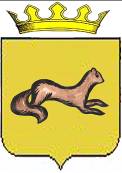 КОНТРОЛЬНО-СЧЕТНЫЙ ОРГАН ОБОЯНСКОГО РАЙОНАКУРСКОЙ ОБЛАСТИ306230, Курская обл., г. Обоянь, ул. Шмидта д.6, kso4616@rambler.ruЗАКЛЮЧЕНИЕ №10внешней камеральной проверки отчета администрации муниципального образования «Зоринский сельсовет» Обоянского района Курской области об исполнении местного бюджета за 2014 годг. Обоянь						 			                01 апреля 2015г.Основание проверки: Статья 264.4 Бюджетного Кодекса Российской Федерации, Федеральный закон Российской Федерации от 7 февраля 2011г. № 6-ФЗ «Об общих принципах организации и деятельности контрольно-счётных органов субъектов Российской Федерации и муниципальных образований», план деятельности Контрольно-счетного органа Обоянского района Курской области на 2015 год.Цель проверки: Проверить достоверность представленного отчета, как носителя полной информации о финансовой деятельности главного (главных) распорядителя (распорядителей) бюджетных средств.Объект проверки: Отчет администрации муниципального образования «Зоринский сельсовет» Обоянского района Курской области об исполнении местного бюджета за 2014 год.Пакет документов соответствует требованиям статьи 264.1 Бюджетного кодекса Российской Федерации. В нарушение Инструкции о порядке составления и предоставления годовой, квартальной и месячной отчетности об исполнении бюджетов бюджетной системы Российской Федерации, утвержденной приказом Министерства финансов от 28.12.2010 г. №191н, отчет представлен на бланках не установленной формы. Доходы муниципального образования в 2014 году составили 9587,1 тыс. руб. (утверждено решением о бюджете – 9794,3 тыс. руб.).В 2014 году к плановым показателям недополучены доходы на общую сумму 207,2 тыс. руб., в том числе по налогам: на доходы физических лиц на сумму 2,8 тыс. руб., на товары (работы, услуги) на сумму 182,4 тыс. руб., на имущество на сумму 5,3 тыс. руб., государственная пошлина 0,1 тыс. руб., а также налога от использования имущества на сумму (-12,5 тыс. руб.), доходы от оказания платных услуг 0,7 тыс. руб., доходы от продажи материальных и нематериальных активов на сумму 0,3 тыс. руб., безвозмездные поступления на суму 27,9 тыс. руб. Кроме того, возврат остатков субвенций и субсидий составил 27,9 тыс. руб.Доля помощи областного бюджета в общей сумме доходов муниципального образования составила 63,8%.Кассовое исполнение расходов муниципального бюджета главным распорядителем бюджетных средств составило 9001,5 тыс. руб. (предельные бюджетные ассигнования были предусмотрены в сумме 10984,7 тыс. руб.).Неисполненные назначения, предусмотренные ассигнованиями, составили 1983,2 тыс. руб., из них:по разделу «Общегосударственные вопросы» - 223,3 тыс. руб.;по разделу «Национальная безопасность и правоохранительная деятельность» - 6,4 тыс. руб.;по разделу «Национальная экономика» - 731,4 тыс. руб.;по разделу «Жилищно-коммунальное хозяйство» - 359,3 тыс. руб.;по разделу «Культура, кинематография» - 637,5 тыс. руб.;по разделу «Социальная политика» - 23,3 тыс. руб.;по разделу «Физическая культура и спорт» - 2,0 тыс. руб.По видам расходов неисполненные назначения составили:по заработной плате с начислениями – 106,9 тыс. руб.;по оплате работ, услуг – 1378,9 тыс. руб.;по социальному обеспечению – 20,9 тыс. руб.;по прочим расходам – 23,3 тыс. руб.;поступление нефинансовых активов – 453,2 тыс. руб.Основной причиной неисполнения плановых назначений по расходам является неисполнение доходной части бюджета муниципального образования.Расходы на оплату труда с начислениями составили 5348,6 тыс. руб. Доля оплаты труда с начислениями в расходах местного бюджета в 2014 году составляет 59,4%.В 2014году в соответствии с постановлением Администрации Курской области №866-па от 21.11.2013 г. «Об утверждении на 2014 год нормативов формирования расходов на содержание органов местного самоуправления муниципальных образований Курской области» норматив формирования расходов на содержание органов местного самоуправления не должен превышать – 1943,2 тыс. рублей.В соответствии с годовым отчетом об исполнении муниципального бюджета за 2014 год фактические кассовые расходы по содержанию органов местного самоуправления составляют: 436,8 (оплата труда с начислениями главы администрации – код расходов 0102) + 1500,3 (расходы по коду расходов 0104 – (минус) фактические выплаты по оплате труда за счет субвенций) = 1937,1 тыс. рублей – норматив выдержан. Профицит муниципального бюджета составил 585,6 тыс. руб. (доходы бюджета всего 9587,1 тыс. руб.,- расходы бюджета всего 9001,5 тыс. руб.).В соответствии с решением о местном бюджете муниципальному образованию утверждены безвозмездные трансферты на сумму 6118,7 тыс. рублей, (исполнение составило 6118,7 тыс. рублей или 100%). В том числе: дотации – 4755,8 тыс. рублей (исполнение 100%); субсидии – 668,03 тыс. рублей (исполнение составило 668,1 тыс. рублей или 99,9%); субвенции – 644,9 тыс. рублей (исполнение 100%). Возврат остатков субсидий и субвенций составил 27,9 тыс. руб.Муниципальным образованием в 2014 году получение бюджетных кредитов запланировано не было.БалансДанные баланса по разделу I «Нефинансовые активы» на начало 2014 года составляли по бюджету – 3483,3 тыс. рублей («Основные средства») На конец года по разделу «Нефинансовые активы» данные по балансу составили 3793,3 тыс. рублей. («Основные средства»).Данные баланса по разделу II «Финансовые активы» на начало 2014 года составляли 1190,3 тыс. рублей («Средства на счетах учреждения в органах федерального казначейства»).Данные баланса по разделу II «Финансовые активы» на конец 2014 года составляли 1780,7 тыс. рублей («Средства на счетах учреждения в органах федерального казначейства»). По данным ф. 459 «Сведения по дебиторской задолженности», дебиторская задолженность по состоянию на 01.01.2014 года составляла 27,9 тыс. рублей, а на 01.01.2015 года составляет 23,3 тыс. рублей.По данным ф. 469 «Сведения по кредиторской задолженности», кредиторская задолженность по состоянию на 01.01.2014 года составляет 34,1 тыс. рублей, а на 01.01.2015 года кредиторской задолженности нет.Выводы:1. Пакет документов соответствует требованиям статьи 264.1 Бюджетного кодекса Российской Федерации.2. В нарушение Инструкции о порядке составления и предоставления годовой, квартальной и месячной отчетности об исполнении бюджетов бюджетной системы Российской Федерации, утвержденной  приказом Министерства финансов от 28.12.2010 г. №191н, отчет представлен на бланках не установленной формы. 3. В 2014 году к утвержденным плановым показателям недополучены доходы на общую сумму 207,2 тыс. рублей.4. Неисполненные назначения, предусмотренные ассигнованиями, составили 1983,2 тыс. рублей.5. Доля помощи областного бюджета в общей сумме доходов муниципального образования составила 63,8%.6. Доля оплаты труда с начислениями в расходах местного бюджета в 2014 году составляет 59,4%.7. Доведенные комитетом финансов нормативы формирования расходов на содержание органов местного самоуправления соблюдены.8. Муниципальным образованием в 2014 году получение бюджетных кредитов запланировано не было.9. Бюджет муниципального образования «Зоринский сельсовет» Обоянского района Курской области исполнен с профицитом 585,6 тыс. рублей.10. По данным ф. 459 «Сведения по дебиторской задолженности», дебиторская задолженность по состоянию на 01.01.2014 года составляла 27,9 тыс. рублей, а на 01.01.2015 года составляет 23,3 тыс. рублей.11. По данным ф. 469 «Сведения по кредиторской задолженности», кредиторская задолженность по состоянию на 01.01.2014 года составляет 34,1 тыс. рублей, а на 01.01.2015 года кредиторской задолженности нет.ПредседательКонтрольно-счетного органаОбоянского района Курской области	                                                   С.Н. ШеверевВедущий инспектор Контрольно-счетного органаОбоянского района Курской области	                                                   Л.В. Климова